Đối tượng đăng ký: Giảng viên ; 	Giảng viên thỉnh giảng  Ngành: Tâm lý học;           Chuyên ngành: Tâm lý học giáo dụcA. THÔNG TIN CÁ NHÂN1. Họ và tên người đăng ký: Nguyễn Thị Út Sáu2. Ngày tháng năm sinh: 25/8/1982; Nam  ;Nữ ;       Quốc tịch: Việt Nam;             Dân tộc: Kinh;               Tôn giáo: Không3. Đảng viên Đảng Cộng sản Việt Nam:    4. Quê quán: Xã Chu Minh - Huyện Ba Vì - Thành phố Hà Nội5. Nơi đăng ký hộ khẩu thường trú: Xóm Nước Hai - Xã Quyết Thắng - Thành phố Thái Nguyên - Tỉnh Thái Nguyên6. Địa chỉ liên hệ: Nguyễn Thị Út Sáu, Giảng viên Khoa Giáo dục Mầm non, Trường Đại học Sư phạm - Đại học Thái Nguyên.Điện thoại di động: 0922516166; E-mail: Sauntu@tnue.edu.vn7. Quá trình công tác (công việc, chức vụ, cơ quan):- Từ tháng 10, năm 2004 đến tháng 01, năm 2008: Giảng viên hợp đồng Khoa Tâm lý - Giáo dục, Trường Đại học Sư phạm - Đại học Thái Nguyên- Từ tháng 02, năm 2008 đến tháng 03 năm 2017: Giảng viên Khoa Tâm lý - Giáo dục, Trường Đại học Sư phạm - Đại học Thái Nguyên- Từ tháng 4, năm 2017 đến nay:  Giảng viên Khoa Giáo dục Mầm non, Trường Đại học Sư phạm - Đại học Thái Nguyên- Chức vụ hiện nay: Phó Trưởng Khoa; Chức vụ cao nhất đã qua: Phó Trưởng Khoa- Cơ quan công tác hiện nay: Khoa Giáo dục Mầm non, Trường Đại học Sư phạm - Đại học Thái Nguyên- Địa chỉ cơ quan: Số 20 Đường Lương Ngọc Quyến, Phường Quang Trung, Thành phố Thái Nguyên, Tỉnh Thái Nguyên- Điện thoại cơ quan: 0208.38510138. Đã nghỉ hưu từ tháng …năm …9. Trình độ đào tạo:- Được cấp bằng ĐH ngày 16 tháng 07 năm 2004; số văn bằng: 601500; ngành: Tâm lý - Giáo dục; Nơi cấp bằng ĐH: Trường Đại học Sư phạm - Đaị học Thái Nguyên, Việt Nam- Được cấp bằng ThS ngày 28 tháng 03 năm 2008; số văn bằng: 0036950; ngành: Tâm lý học; Nơi cấp bằng ThS: Trường Đại học Sư phạm Hà Nội, Việt Nam- Được cấp bằng TS ngày 11 tháng 04 năm 2014; số văn bằng: 003008; ngành: Tâm lý học; Nơi cấp bằng TS: Học viện Khoa học Xã hội, Viện Hàn lâm Khoa học Xã hội Việt Nam, Việt Nam10. Đã được bổ nhiệm/công nhận chức danh PGS ngày, tháng,  năm, ngành:11. Đăng ký xét đạt tiêu chuẩn chức danh PGS tại HĐGS cơ sở: Trường Đại học Sư phạm - Đại học Thái Nguyên12. Đăng ký xét đạt tiêu chuẩn chức danh PGS tại HĐGS ngành, liên ngành: Tâm lý học13. Các hướng nghiên cứu chủ yếu:- Thích ứng của giảng viên - sinh viên, giáo viên - học sinh với hoạt động dạy học trong bối cảnh đổi mới giáo dục; - Phát triển năng lực tư vấn giáo dục cho giảng viên, giáo viên đáp ứng yêu cầu đổi mới giáo dục; - Phát triển kỹ năng sống cho sinh viên, học sinh và trẻ mầm non đáp ứng yêu cầu đổi mới giáo dục.14. Kết quả đào tạo và nghiên cứu khoa học:- Đã hướng dẫn (số lượng): 0 NCS bảo vệ thành công luận án TS;- Đã hướng dẫn (số lượng): 11 HVCH bảo vệ thành công luận văn ThS;- Đã hoàn thành đề tài NCKH từ cấp cơ sở trở lên: số lượng: chủ nhiệm 03 đề tài cấp Bộ; chủ nhiệm 02 dự án nghiên cứu;- Đã công bố (số lượng): 43 bài báo khoa học, trong đó là tác giả chính 4 bài báo khoa học trên tạp chí quốc tế có uy tín; - Số lượng sách đã xuất bản 05, trong đó 05 sách thuộc nhà xuất bản có uy tín.15. Khen thưởng: Bằng khen cấp Bộ năm 2012 - 2013, 2018- 2019.16. Kỷ luật: KhôngB. TỰ KHAI THEO TIÊU CHUẨN CHỨC DANH PHÓ GIÁO SƯ1. Tự đánh giá về tiêu chuẩn và nhiệm vụ của nhà giáo: Bản thân đáp ứng đầy đủ các tiêu chuẩn theo quy định của giảng viên và hoàn thành tốt nhiệm vụ của giảng viên.2. Thời gian, kết quả tham gia đào tạo, bồi dưỡng từ trình độ đại học trở lên:- Tổng số 17 năm.- Khai cụ thể ít nhất 06 năm học, trong đó có 03 năm học cuối liên tục tính đến ngày hết hạn nộp hồ sơ (ứng viên GS chỉ khai 3 năm cuối liên tục sau khi được công nhận PGS):* Năm học 2017 – 2018, 2018 – 2019, 2019 – 2020, 2020 - 2021: Theo Quy định chế độ làm việc đối với giảng viên kèm theo Thông tư số 47/2014/TT-BGDĐT ngày 31/12/2014 của Bộ trưởng Bộ GD&ĐT; Quyết định số 2537/QĐ-ĐHTN ngày 04/11/2015 của Giám đốc ĐHTN, * Năm học 2021 - 2022, 2022 - 2023: Theo Quyết định số 2599/QĐ-ĐHTN ngày 15/12/2020 của Giám đốc ĐHTN về việc ban hành Quy định chế độ làm việc của nhà giáo trong ĐHTN và Quyết định số 4130/QĐ-ĐHSP ngày 13/10/2021 của Hiệu trưởng Trường ĐH Sư phạm về việc ban hành Quy định chế độ làm việc của nhà giáo trong Trường Đại học Sư phạm.3. Ngoại ngữ:3.1. Tên ngoại ngữ thành thạo phục vụ chuyên môn: Tiếng Anha) Được đào tạo ở nước ngoài: - Học ĐH   ; Tại nước: ……………; Từ năm …… đến năm ………- Bảo vệ luận văn ThS   hoặc luận án TS    hoặc TSKH  ; tại nước; nămb) Được đào tạo ngoại ngữ trong nước: - Trường ĐH cấp bằng tốt nghiệp ĐH ngoại ngữ: Đại học Sư phạm - Đại học Thái Nguyên;  số bằng: 0023522; năm cấp: 01/02/2012c) Giảng dạy bằng tiếng nước ngoài:- Giảng dạy bằng ngoại ngữ:…………………………………………......- Nơi giảng dạy (cơ sở đào tạo, nước): ……………………….…………d) Đối tượng khác  ; Diễn giải: Sử dụng Tiếng Anh trong đọc tài liệu, viết và công bố các bài báo quốc tế3.2. Tiếng Anh (văn bằng, chứng chỉ): Văn bằng II Tiếng Anh 4. Hướng dẫn HVCH đã được cấp bằng5. Biên soạn sách phục vụ đào tạo từ trình độ đại học trở lên:Trong đó: số lượng (ghi rõ các số TT) sách chuyên khảo do nhà xuất bản có uy tín xuất bản và chương sách do nhà xuất bản có uy tín trên thế giới xuất bản, mà ứng viên là chủ biên sau TS: [2].6. Thực hiện nhiệm vụ khoa học và công nghệ đã nghiệm thu:Các chữ viết tắt: CT: Chương trình; ĐT: Đề tài; CN: Chủ nhiệm; PCN: Phó chủ nhiệm; TK: Thư ký.7. Kết quả nghiên cứu khoa học và công nghệ đã công bố (bài báo khoa học, báo cáo khoa học, sáng chế/giải pháp hữu ích, giải thưởng quốc gia/quốc tế):7.1.a. Bài báo khoa học, báo cáo khoa học đã công bố: Trong đó: số lượng và thứ tự bài báo khoa học đăng trên tạp chí khoa học quốc tế uy tín mà ƯV là tác giả chính sau khi được cấp bằng TS: 4 (II.29, II.30, II.31. II.32).7.2. Bằng độc quyền sáng chế, giải pháp hữu ích7.3. Tác phẩm nghệ thuật, thành tích huấn luyện, thi đấu thể dục thể thao đạt giải thưởng quốc gia, quốc tế8. Chủ trì hoặc tham gia xây dựng, phát triển chương trình đào tạo hoặc chương trình/dự án/đề tài nghiên cứu, ứng dụng khoa học công nghệ của cơ sở giáo dục đại học đã được đưa vào áp dụng thực tế: 9. Các tiêu chuẩn không đủ so với quy định, đề xuất công trình khoa học (CTKH) thay thếa) Thời gian được bổ nhiệm PGSĐược bổ nhiệm PGS chưa đủ 3 năm, còn thiếu (số lượng năm, tháng): b) Hoạt động đào tạo- Thâm niên đào tạo chưa đủ 6 năm (ƯV PGS), còn thiếu (số lượng năm, tháng): - Giờ giảng dạy
+ Giờ giảng dạy trực tiếp trên lớp không đủ, còn thiếu (năm học/số giờ thiếu): + Giờ chuẩn giảng dạy không đủ, còn thiếu (năm học/số giờ thiếu): - Hướng dẫn chính NCS/HVCH,CK2/BSNT:+ Đã hướng dẫn chính 01 NCS đã có Quyết định cấp bằng TS (ƯV chức danh GS)          Đề xuất CTKH để thay thế tiêu chuẩn hướng dẫn 01 NCS được cấp bằng TS bị thiếu: + Đã hướng dẫn chính 01 HVCH/CK2/BSNT đã có Quyết định cấp bằng ThS/CK2/BSNT (ƯV chức danh PGS)    Đề xuất CTKH để thay thế tiêu chuẩn hướng dẫn 01 HVCH/CK2/BSNT được cấp bằng ThS/CK2/BSNT bị thiếu:  c) Nghiên cứu khoa học- Đã chủ trì 01 nhiệm vụ KH&CN cấp Bộ (ƯV chức danh GS)                          Đề xuất CTKH để thay thế tiêu chuẩn chủ trì 01 nhiệm vụ KH&CN cấp Bộ bị thiếu: - Đã chủ trì 01 nhiệm vụ KH&CN cấp cơ sở (ƯV chức danh PGS)     Đề xuất CTKH để thay thế tiêu chuẩn chủ trì 01 nhiệm vụ KH&CN cấp cơ sở bị thiếu: - Không đủ số CTKH là tác giả chính sau khi được bổ nhiệm PGS hoặc được cấp bằng TS: + Đối với ứng viên chức danh GS, đã công bố được:    03 CTKH  ;   04 CTKH     Đề xuất sách CKUT/chương sách của NXB có uy tín trên thế giới là tác giả chính thay thế cho việc ƯV không đủ 05 CTKH là tác giả chính theo quy định: + Đối với ứng viên chức danh PGS, đã công bố được:   02 CTKH      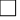 Đề xuất sách CKUT/chương sách NXB có uy tín trên thế giới là tác giả chính thay thế cho việc ƯV không đủ 03 CTKH là tác giả chính theo quy định: d) Biên soạn sách phục vụ đào tạo (đối với ứng viên GS)- Không đủ điểm biên soạn sách phục vụ đào tạo: -  Không đủ điểm biên soạn giáo trình và sách chuyên khảo: C. CAM ĐOAN CỦA NGƯỜI ĐĂNG KÝ XÉT CÔNG NHẬN ĐẠT TIÊU CHUẨN CHỨC DANH:Tôi cam đoan những điều khai trên là đúng, nếu sai tôi xin chịu trách nhiệm trước pháp luật.                                                                  Nguyễn Thị Út SáuCỘNG HÒA XÃ HỘI CHỦ NGHĨA VIỆT NAM
Độc lập - Tự do - Hạnh phúc 
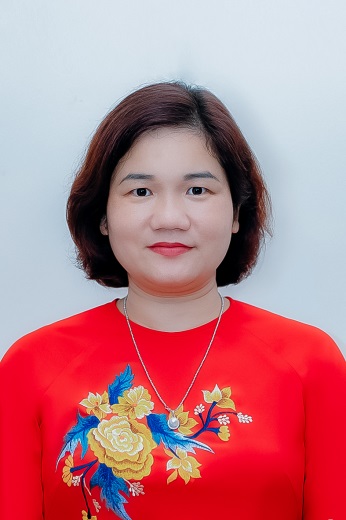 CỘNG HÒA XÃ HỘI CHỦ NGHĨA VIỆT NAM
Độc lập - Tự do - Hạnh phúc 
CỘNG HÒA XÃ HỘI CHỦ NGHĨA VIỆT NAM
Độc lập - Tự do - Hạnh phúc 
BẢN ĐĂNG KÝ XÉT CÔNG NHẬN ĐẠT TIÊU CHUẨNCHỨC DANH: PHÓ GIÁO SƯMã hồ sơ: ………………….TTNăm họcSố lượng NCS đã hướng dẫnSố lượng NCS đã hướng dẫnSố lượng Thạc sĩ đã hướng dẫnSố đồ án, khóa luận tốt nghiệp Đại học đã HDSố lượng giờ giảng dạy trực tiếp trên lớpSố lượng giờ giảng dạy trực tiếp trên lớpTổng số giờ giảng trực tiếp/giờ quy đổi/Số giờ định mức(*)TTNăm họcChínhPhụSố lượng Thạc sĩ đã hướng dẫnSố đồ án, khóa luận tốt nghiệp Đại học đã HDĐHSĐHTổng số giờ giảng trực tiếp/giờ quy đổi/Số giờ định mức(*)12017- 201800020223930269/279/205.222018 - 20190002022990299/265/21632019 - 202000020327145316/346/21603 năm học cuối03 năm học cuối03 năm học cuối03 năm học cuối03 năm học cuối03 năm học cuối03 năm học cuối03 năm học cuối03 năm học cuối42020 - 20210002022320232/260,86/21652021-202200020223275307/386,32/21662022-20230002 đang thực hiện022320232/270,56/216TTHọ tên HVCHĐối tượngĐối tượngTrách nhiệm hướng dẫnTrách nhiệm hướng dẫnThời gian hướng dẫn từ …  đến …Cơ sở đào tạoNgày, tháng, năm được cấp bằng/có quyết định cấp bằngTTHọ tên HVCHNCSHVCHChínhPhụThời gian hướng dẫn từ …  đến …Cơ sở đào tạoNgày, tháng, năm được cấp bằng/có quyết định cấp bằng1Tạ Thị HuyềnxxTừ tháng 02/2018 đến tháng 8/2018Học viện Khoa học xã hội - Viện Hàn lâm Khoa học xã hội Việt Nam16/11/20182Vi Thị PhươngxxTừ tháng 12/2017 đến tháng 12/2018Trường Đại học Sư phạm Hà Nội I21/01/20203Doãn Thị Bích LiênxxTừ tháng 9/2015 đến tháng 6 năm 2016Trường Đại học sư phạm - Đại học Thái Nguyên30/8/20164Hoàng Thị Minh HuệxxTừ tháng 11 năm 2016 đến tháng 10/2017Trường Đại học sư phạm - Đại học Thái Nguyên26/3/20185Nguyễn Hữu QuảngxxTừ tháng 11 năm 2016 đến tháng 10/2017Trường Đại học sư phạm - Đại học Thái Nguyên26/3/20186Trương Vũ HằngxxTừ tháng 10/2018 đến tháng 10 năm 2019Trường Đại học sư phạm - Đại học Thái Nguyên6/12/20197Đào Thị PhươngxxTừ tháng 10/2018 đến tháng 10 năm 2019Trường Đại học sư phạm - Đại học Thái Nguyên6/12/20198Trịnh Đình HuynhxxTừ tháng 6/2020 đến tháng 12/2020Trường Đại học sư phạm - Đại học Thái Nguyên2/2/20219Nguyễn Ngọc SơnxxTừ tháng 6/2020 đến tháng 12/2020Trường Đại học sư phạm - Đại học Thái Nguyên2/2/202110Hứa Thị Kim ThoaxxTừ tháng 12/2021 đến tháng 12/2022Trường Đại học Sư phạm – Đại học Thái Nguyên14/2/202311Lê Thị Vân ThùyxxTừ tháng 12/2021 đến tháng 12/2022Trường Đại học Sư phạm – Đại học Thái Nguyên14/2/2023TTTên sáchLoại sách (CK, GT, TK, HD)Nhà xuất bản và năm xuất bảnSố tác giảChủ biênPhần biên soạn (từ trang … đến trang)Xác nhận của cơ sở GDĐH (số văn bản xác nhận sử dụng sách)ITrước khi được công nhận PGS/TSTrước khi được công nhận PGS/TSTrước khi được công nhận PGS/TSTrước khi được công nhận PGS/TSTrước khi được công nhận PGS/TSTrước khi được công nhận PGS/TSTrước khi được công nhận PGS/TS1IISau khi được công nhận PGS/TSSau khi được công nhận PGS/TSSau khi được công nhận PGS/TSSau khi được công nhận PGS/TSSau khi được công nhận PGS/TSSau khi được công nhận PGS/TSSau khi được công nhận PGS/TS1Giáo trình công tác xã hội trong trường phổ thôngGiáo trìnhĐại học Thái Nguyên, 201604Tham gia2275/QĐ - ĐHSP 2Kỹ năng tư vấn học tập - Một số vấn đề lý luận và thực tiễnChuyên khảoĐại học Thái Nguyên, 201603Chủ biên2276/QĐ - ĐHSP3Tâm lý học giáo dụcGiáo trìnhĐại học Thái Nguyên năm 2016, tái bản 201909Tham giaChương 3 từ trang 100 - 1342274/QĐ - ĐHSP4Tham vấn trong giáo dục mầm nonGiáo trìnhĐại học Thái Nguyên, 201902Đồng chủ biên2272/QĐ- ĐHSP5Giáo dục kỹ năng sống cho trẻ mầm nonGiáo trìnhĐại học Thái Nguyên, 201903Chủ biên2273/QĐ - ĐHSPTTTên nhiệm vụ khoa học và công nghệ (CT, ĐT...)CN/PCN/TKMã số và cấp quản lýThời gian thực hiệnThời gian nghiệm thu (ngày, tháng, năm)/Xếp loại KQITrước khi được công nhận PGS/TSTrước khi được công nhận PGS/TSTrước khi được công nhận PGS/TSTrước khi được công nhận PGS/TSTrước khi được công nhận PGS/TS1Sự thích ứng với hoạt động dạy - học theo học chế tín chỉ của giảng viên và sinh viên ở các Trường Đại họcCNĐề tài cấp Bộ; mã số B2011 - TN04 - 0220112/2/2013; TốtIISau khi được công nhận PGS/TSSau khi được công nhận PGS/TSSau khi được công nhận PGS/TSSau khi được công nhận PGS/TSSau khi được công nhận PGS/TS2Đánh giá kết quả học tập của sinh viên Trường Đại học Sư phạm theo hồ sơ năng lựcCNĐề tài cấp Bộ; mã số: B2016 - TNA - 15;201623/1/2019; Đạt3Xây dựng mô hình dạy học theo POHE ở cấp Khoa, nghiệm thu năm 2016.CNDự án nghiên cứu POHE;20162016; Đạt4Đánh giá và đề xuất chương trình bồi dưỡng phát triển năng lực cho giảng viên sư phạm, giảng viên quản lý giáo dục theo chuẩn nghề nghiệp mớiCNChương trình nghiên cứu ETEP; Mã số: ETEP2017-SPTN-HĐ11201730/12/2017; Đạt5Xây dựng mô hình giáo dục phòng tránh bạo lực, xâm hại tình dục cho học sinh trung học cơ sở là người dân tộc thiểu số khu vực miền núi Phía Bắc Việt NamCNĐề tài cấp Bộ; B2020 – TNA - 082020Tháng 12/2022; ĐạtTTTên bài báo/báo cáo KHSố tác giảLà tác giả chínhTên tạp chí hoặc kỷ yếu khoa học/ISSN hoặc ISBNLoại Tạp chí quốc tế uy tín: ISI, Scopus (IF, Qi) Số lần trích dẫn  (không tính tự trích dẫn)Tập, số, trangTháng, Năm công bốITrước khi được công nhận TSTrước khi được công nhận TSTrước khi được công nhận TSTrước khi được công nhận TSTrước khi được công nhận TSTrước khi được công nhận TSTrước khi được công nhận TSTrước khi được công nhận TS1Khó khăn tâm lý trong quá trình rèn luyện kỹ năng tự học của sinh viên hệ cử tuyển trường Đại học sư phạm - Đại học Thái Nguyên.01xTạp chí Giáo dục/ISSN 21896 0866 7476số 201 (Kỳ 1 - 11/2008), tr 5-7.11/20082Nguyên nhân gây nên khó khăn tâm lý trong học tập theo học chế tín chỉ của sinh viên hệ cử tuyển Trường Đại học Sư phạm - Đại học Thái Nguyên 01xTạp chí Giáo dục/ISSN21896 0866 7476Số 218(Kỳ 2 - 7/2009), tr 6-87/20093Ứng dụng bản đồ tư duy trong dạy và học môn Tâm lý học 02xTạp chí Giáo dục/ISSN 21896 0866 7476số 254 (Kỳ 2 - 1/2011), tr9 - tr10.1/20114Một số biện pháp nâng cao kết quả học tập môn Tâm lý học cho sinh viên Trường Đại học sư phạm - Đại học Thái Nguyên trong mô hình đào tạo theo học chế tín chỉ 01xTạp chí Giáo dục/ ISSN 21896 0866 7476số 262, Kỳ 2 - 5/2011, tr 34 – tr44.5/20115Những yêu cầu về chuyên môn đối với giảng viên Trường Đại học sư phạm - Đại học Thái Nguyên nhằm thích ứng với phương thức đào tạo theo tín chỉ 01xTạp chí Giáo dục/ ISSN 21896 0866 7476số 281, Kỳ 1 (3/2012), tr38 - tr403/20126Một số yêu cầu đối với sinh viên khi tham gia học tập theo học chế tín chỉ 01xTạp chí Giáo dục/ ISSN 21896 0866 7476số 291, kỳ 1 (8/2012), tr30 - tr318/20127Xây dựng tiêu chí và thang đánh giá sự thích ứng của sinh viên Đại học Thái Nguyên với hoạt động học tập theo tín chỉ 01xTạp chí Giáo dục/ ISSN 21896 0866 7476số 299 (Kỳ 1 - 12/2012), tr25 - tr2612/20128Nhận thức của sinh viên các Trường Đại học về phương thức đào tạo theo tín chỉ01xTạp chí Khoa học và Công nghệ/ISSN1859-2171Tập 100, 12/2012, tr103 - tr10712/20129Một số vấn đề lý luận về hoạt động tư vấn cho sinh viên của cố vấn học tập ở các trường đại học 01xTạp chí Giáo dục/ ISSN 21896 0866 7476số 318 (kỳ 2-9/2013), tr17 - 199/201310Thích ứng của sinh viên Đại học Thái Nguyên với hoạt động học tập theo học chế tín chỉ dưới góc độ hành động01xTạp chí Tâm lý học/ISSN 1859 - 0098số tháng 6 năm 2013, tr91 -996/201311Lý luận về kỹ năng tư vấn học tập theo học chế tín chỉ của cố vấn học tập ở các trường đại học01xTạp chí Khoa học và Công nghệ/ISSN1859-2171Tập 112, số 12/1, 2013, tr33-3712/2013IISau khi được công nhận TSSau khi được công nhận TSSau khi được công nhận TSSau khi được công nhận TSSau khi được công nhận TSSau khi được công nhận TSSau khi được công nhận TSSau khi được công nhận TS1Nhu cầu tư vấn học tập theo học chế tín chỉ của sinh viên Trường Đại học Sư phạm - Đại học Thái Nguyên03xTạp chí Khoa học và Công nghệ/ISSN1859-2171số 133 (03)/1,2015; tr 107 - 1133/20152Tổ chức dạy học theo mô hình dạy học theo POHE ở  Khoa Tâm lý Giáo dục - Trường Đại học Sư phạm - Đại học Thái Nguyên 02xTạp chí Giáo dục/ISSN 2354-0753số 407, Kỳ I tháng 6 năm 20176/20173Kết quả rèn luyện kỹ năng mềm của sinh viên Trường Đại học Sư phạm - Đại học Thái Nguyên 03xTạp chí Thiết bị/1859 - 0810Số 148 kỳ 1, tr75 - 777/20174Kỹ năng tư vấn sinh viên xây dựng kế hoạch học tập của giảng viên - cố vấn học tập ở các trường đại học 01xTạp chí Tâm lý học xã hội/ISSN 0866 - 8019Số 9 tháng 9 năm 2017, tr134-1429/20175Cơ sở lý luận về đánh giá kết quả học tập của sinh viên trường đại học sư phạm theo hồ sơ năng lực 01xTạp chí Thiết bị giáo dục/ ISSN 2354-0753số 178, kỳ 1, tháng 10, tr 50 - 53, 201810/20186Hoạt động đánh giá kết quả học tập của sinh viên trường Đại học Sư phạm theo hồ sơ năng lực 01xTạp chí Tâm lý học xã hộisố 11, tháng 11/2018, tr 49 - 5911/20187Curent situation of the study resul assessment of student in Thai Nguyen pedagogy University according to the competence record02xThe European Journal of Education and Applied Psychology/ISSN 2310 - 5704Vol. 2; 7-116/20188The process of assessing students' performance at universities of education by competency profile  01xProceedings of the first International Conference on Teacher Education Renovation/ ISBN: 978-604-915-924-4Tr 236-2466/20199Lecturers' competency at universities of teacher education in the context of the fourth industrial revolution04Proceedings of the first International Conference on Teacher Education Renovation/ ISBN: 978-604-915-924-4Tr 254-2686/201910Academic counseling skill of lecturers - Advisors in Vietnamese universities02xSociosphere - Russian Scientific Journal/ISSN2078- 7081Vol. 1; 94-993/201911Thực trạng bồi dưỡng năng lực tổ chức hoạt động trải nghiệm, hướng nghiệp cho giáo viên phổ thông trung học thị xã Phổ Yên tỉnh Thái Nguyên 02xTạp chí Thiết bị giáo dục/ISSN 1859 - 0801số 193, kỳ 2, tháng 5/2019, tr 146-1485/201912Hoạt động rèn luyện kỹ năng sống cho trẻ mẫu giáo ở một số trường mầm non Thành phố Thái Nguyên02xTạp chí Thiết bị giáo dục/ISSN 1859 - 0801số 196 kỳ 1, tr99- 1017/201913Bồi dưỡng năng lực dạy học phân hóa cho giáo viên các trường tiểu học vùng đặc biệt khó khăn tỉnh Bắc Kạn02xTạp chí Thiết bị giáo dục/ISSN1859 - 0801số 202 kì 1, tr122- 12410/201914Đề xuất chương trình bồi dưỡng năng lực tổ chức hoạt động trải nghiệm trong môi trường giáo dục đa văn hóa cho giáo viên tiểu học tỉnh Bắc Kạn 02xTạp chí Thiết bị giáo dục/ISSN 1859 - 0801số 202 kì 1, tr125-12710/201915Organizing activities for preschool children in STEAM Education at Marie Curie International Preschool - Thai Nguyen City - Thai Nguyen Province03xProceedings of the first International Conference on Teacher Education Renovation/ISBN: 978-604-915-924-4Tr 350 - 3613/202016Thực trạng quản lý hoạt động giáo dục phòng tránh bạo lực học đường cho học sinh ở các trường trung học cơ sở TP.Thái Nguyên02xTạp chí Thiết bị giáo dục/ISSN 1859 - 0801Số đặc biệt 06/2020, tr183-1856/202017Thực trạng bồi dưỡng năng lực tham vấn học đường cho giáo viên các trường trung học cơ sở thành phố Cao Bằng02xTạp chí Thiết bị giáo dục/ISSN 1859- 0801Số đặc biệt tháng 06/2020, 186 - 1886/202018Thực trạng bồi dưỡng năng lực giáo dục STEM cho giáo viên các trường tiểu học thành phố Móng Cái, tỉnh Quảng Ninh 02xTạp chí Thiết bị giáo dục/ISSN 1859 - 0801số đặc biệt tháng 07/2020 tr65-687/202019Thực trạng quản lý hoạt động giáo dục phòng tránh xâm hại tình dục cho học sinh các trường trung học phổ thông thành phố Móng Cái, tỉnh Quảng Ninh 02xTạp chí Thiết bị giáo dục/ISSN 1859 - 0801số đặc biệt tháng 07/2020 tr69-737/202020Consequences of Neglecting Sex Education in Families and Schools02xProceedings of the 12th International Conference on Education Technology and Computers/ISBN:978-1-4503-8827-6SCOPUS Conference ProceedingsTr 230-233; https://doi.org/10.1145/3436756.3437050 12/202021Benefits and Harmful Influences of Facebook to the Life of Vietnamese Students Today02xProceedings of the 4th International Conference on Education and E-Learning/ ISBN:978-1-4503-8879-5SCOPUS Conference ProceedingsTr 189-192; https://doi.org/10.1145/3439147.3439165 11/202022Benefits of Building Child-centered Learning Environment in Kindergarten03xUniversal Journal of Educational Research/ ISSN: 2332-3205Vol. 8, Iss. 12; 6765-6769; https://doi.org/10.13189/ujer.2020.081241 11/202023Mô hình giáo dục phòng tránh xâm hại tình dục cho trẻ mẫu giáo ở các trường mầm non Thành phố Thái Nguyên, Tỉnh Thái Nguyên, Việt Nam03xKỷ yếu Hội thảo Khoa học Quốc tế: “Tâm lý học, giáo dục học vì sự phát triển học sinh và nhà trường hạnh phúc”/078-604-54-7128-9, NXB Trường Đại học Sư phạm Hà NộiTr 459 - 46412/202024Sexual Abuse Prevention Education for High School Students (Case Study at High Schools in Mong Cai City, Quang Ninh Province, Vietnam)03xPsychological Health in Modern Society/ISBN: 978-604-315-580-8, NXB Đại học Quốc gia HNTr 451 - 4753/202125Thực trạng dạy học 2 buổi/ngày ở các trường tiểu học vùng đặc biệt khó khăn Tỉnh Hà Giang03xTạp chí Giáo dục/ISSN: 2354 -0753số 504 kỳ 2 tháng 6 năm 2021; Tr 53 - 586/202126The Situation of Sex Educational Activies for Ethnic Minority Students in Secondary Schools in Deprived Areas, Dien Bien District, Dien Bien Province, Viet Nam03xKỷ yếu HT Khoa học Quốc tế: “Đào tạo giáo viên, cán bộ quản lý giáo dục cho vùng Dân tộc thiểu số, miền núi và vùng khó khăn”/978-604350-031-8, NXB ĐHTNtr 336 – 346.3/202227Thực trạng giáo dục phòng tránh bạo lực học đường cho học sinh trung học cơ sở là người dân tộc thiểu số khu vực miền núi Phía Bắc Việt Nam01xTạp chí Tâm lý học Việt Nam/ ISSN: 0866-8019số 05 – 2022, tr 27-36.5/202228Thực trạng tự đánh giá của học sinh trung học cơ sở là người dân tộc thiểu số khu vực miền núi Phía Bắc Việt Nam về giáo dục phòng tránh bạo lực học đường tại nhà trường, 01xTạp chí Tâm lý học Việt Nam/ISSN: 0866-8019số 06 – 2022; tr 144-151.6/202229Perception, Evaluation, and Factors Influencing Educational Activities to Prevent Child Marriage and Consanguineous Marriage for Students in Secondary School for Ethnic Minority Affairs02xHumanities and Social Sciences Letters/ ISSN: 2312-5659, 2312-4318SCOPUS (Citescore: 0.8, Q3)Vol. 11, Iss. 1; 1-9; https://doi.org/10.18488/73.v11i1.3214 12/202230Perceptions of Teachers Regarding the Significance and Level of Implementation of Sexual Education Content for Ethnic Minority Students in Vietnam02xJournal of Education and e-Learning Research/ ISSN: 2518-0169, 2410-9991SCOPUS (Citescore: 1.3, Q2)Vol. 10, Iss. 2; 119–124; https://doi.org/10.20448/jeelr.v10i2.4470 2/202331Actual Status and Factors Affecting the Psychology of School Readiness of 5 to 6-Year-Old Preschool Children in Vietnam02xJournal of Educational and Social Research/ISSN: 2239-978X, 2240-0524SCOPUS (Citescore: 0.7, Q3)Vol. 13, Iss. 3; 209–217; https://doi.org/10.36941/jesr-2023-0070  5/202332Investigating elements influencing cultural communication behavior of kindergarten students from ethnic minorities in Vietnam's educational system02xInternational Journal of Education and Practice/ISSN: 2311-6897, 2310-3868SCOPUS (Citescore: 1.9, Q3)Vol. 11, Iss. 3; 450–461; https://doi.org/10.18488/61.v11i3.3398 6/2023TTTên bằng độc quyền sáng chế, giải pháp hữu íchTên cơ quan cấpNgày tháng năm cấpTác giả chính/ đồng tác giảSố tác giả1TTTên tác phẩm nghệ thuật, thành tích huấn luyện, thi đấu TDTTCơ quan/tổ chức công nhậnVăn bản công nhận (số, ngày, tháng, năm)Giải thưởng cấp Quốc gia/Quốc tếSố tác giả1TTChương trình đào tạo, chương trình nghiên cứu ứng dụng KHCNVai trò ƯV (Chủ trì/ Tham gia)Văn bản giao nhiệm vụ (số, ngày, tháng, năm)Cơ quan thẩm định, đưa vào sử dụngVăn bản đưa vào áp dụng thực tếGhi chú1Chương trình sư phạm Tâm lý - Giáo dụcThư ký1762/QĐ - ĐHSP ngày 3/6/2014Trường Đại học Sư phạm - Đại học Thái Nguyên3806/QĐ-ĐHSP ngày 10/10/20162Chương trình đào tạo trình độ đại học ngành Giáo dục mầm nonThành viên421/QĐ - ĐHSP ngày 28/2/2020Trường Đại học Sư phạm - Đại học Thái Nguyên3473/QĐ - ĐHSP ngày 15/10/20203Chương trình đào tạo trình độ đại học hệ vừa làm vừa học ngành Giáo dục mầm nonThành viên491/QĐ -ĐHSP ngày 6/3/2020Trường Đại học Sư phạm - Đại học Thái Nguyên3657/QĐ - ĐHSP ngày 28/10/20204Chương trình giáo dục mầm non K57Thành viên837/QĐ-ĐHSP ngày 14/4/2022Trường Đại học Sư phạm - Đại học Thái Nguyên1936/QĐ-ĐHSP ngày 9/8/2022Thái Nguyên, ngày 22 tháng 6 năm 2023
NGƯỜI ĐĂNG KÝ
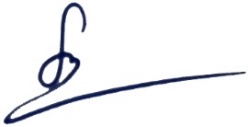 